 Resource 11 - Opening sequence	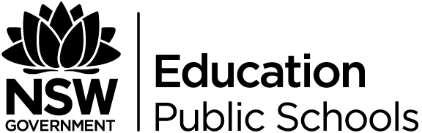 Deconstruct the opening quotes:Why do you think Tykwer has opened his film with these philosophical messages? What impact does this have on audiences?How do the opening quotes impact and position you? What do you expect this film to be about? What do they make you think about? How do they make you feel?QuoteTranslationKey ideas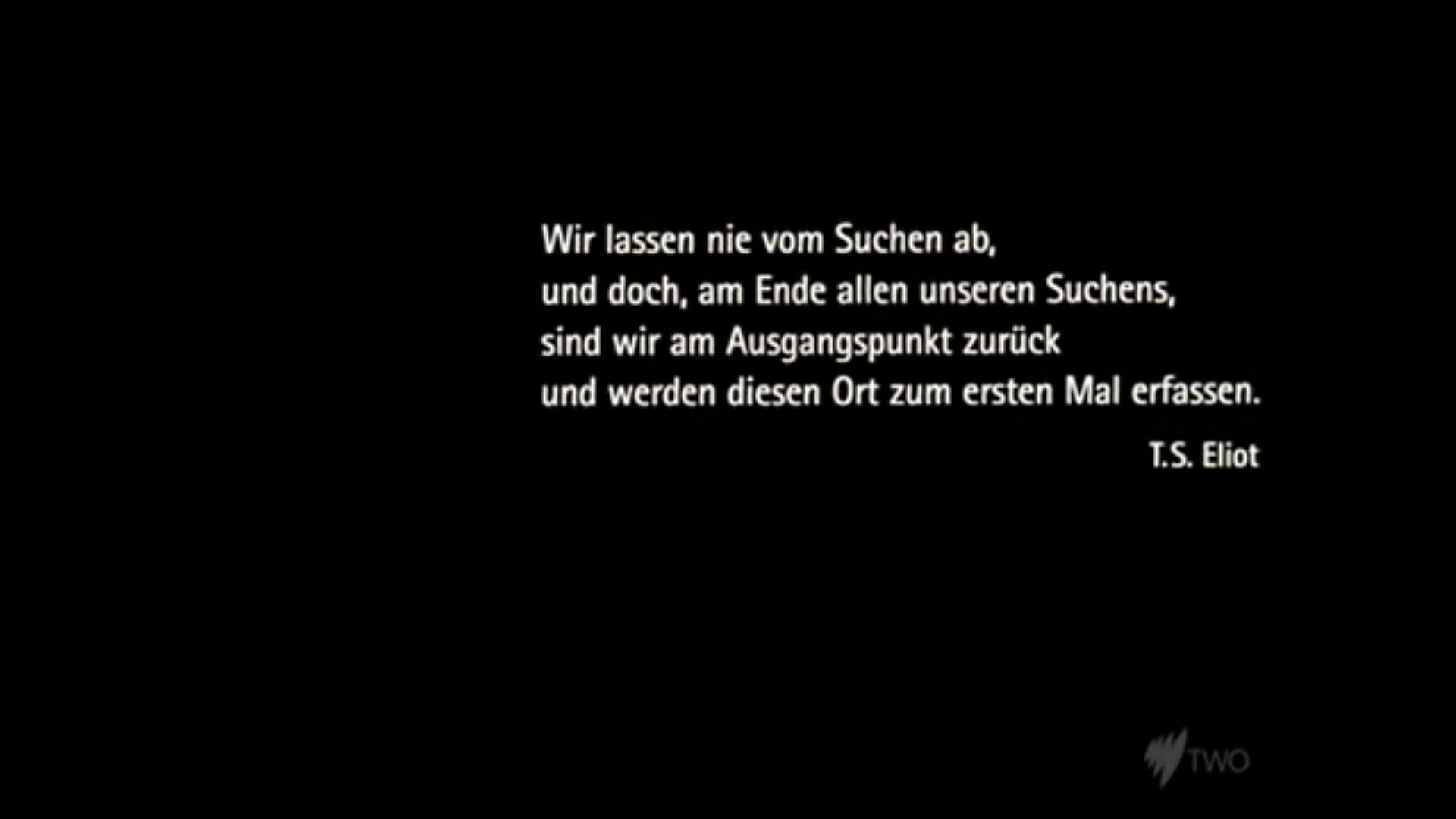 We shall not cease from exploration and the end of all of our exploring will be to arrive where we started and know the place for the first time T.S. Eliot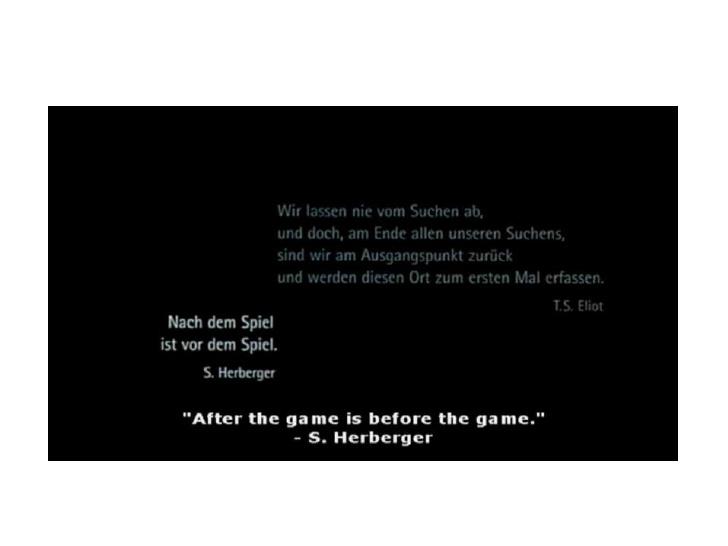 After the game is before the gameS. Herberger